САБАҚ: 2-сабақСАБАҚ: 2-сабақМектеп: Мектеп: Мектеп: Күні: Күні: Мұғалімнің аты-жөні:  Мұғалімнің аты-жөні:  Мұғалімнің аты-жөні:  Сынып: 5 Т1Сынып: 5 Т1Қатысқан оқушылар саны: Қатыспағандар:Қатыспағандар: Бөлім тақырыбы Бөлім тақырыбыҚиял әлемі  Қиял әлемі  Қиял әлемі   Сабақтың түрі Сабақтың түріараласараласараласОсы сабақ  арқылы жүзеге асатын оқу мақсаттарыОсы сабақ  арқылы жүзеге асатын оқу мақсаттарыО2 Лексиканың ауызекі сөйлеу және жазба стильдік айырмашылықтарын мәтіндер  арқылы тану5.Т/А4.Тірек сөздер мен жетекші сұрақтар арқылы негізгі ойды анықтауО2 Лексиканың ауызекі сөйлеу және жазба стильдік айырмашылықтарын мәтіндер  арқылы тану5.Т/А4.Тірек сөздер мен жетекші сұрақтар арқылы негізгі ойды анықтауО2 Лексиканың ауызекі сөйлеу және жазба стильдік айырмашылықтарын мәтіндер  арқылы тану5.Т/А4.Тірек сөздер мен жетекші сұрақтар арқылы негізгі ойды анықтауСабақтың мақсаттарыСабақтың мақсаттарыБарлық оқушыларЛексикалық ауызекі сөйлеу және жазба стилді біледі;Тура және ауыспалы мағыналы сөздерді, көп мағыналы сөздерді, омоним, сининим, антонимдерді біледіКөптеген оқушыларМәтіндердің тақырыбын, стилін, әдеби-тілдік құралдарының (көбіне ауыспалы мағына, көп мағына, омоним, сининим, антоним) ұқсастығы мен айырмашылығын ажырата алады Кейбір оқушыларМәтін бойынша ауыспалы мағынадағы сөздерді, әдеби тілдік құралдарды(көбіне ауыспалы мағына, көп мағына, омоним, сининим, антоним) табады, өздері ойдан сөйлем құрайдыСыныптастарының жұмыстарына баға беріп, комментарий айтады.Барлық оқушыларЛексикалық ауызекі сөйлеу және жазба стилді біледі;Тура және ауыспалы мағыналы сөздерді, көп мағыналы сөздерді, омоним, сининим, антонимдерді біледіКөптеген оқушыларМәтіндердің тақырыбын, стилін, әдеби-тілдік құралдарының (көбіне ауыспалы мағына, көп мағына, омоним, сининим, антоним) ұқсастығы мен айырмашылығын ажырата алады Кейбір оқушыларМәтін бойынша ауыспалы мағынадағы сөздерді, әдеби тілдік құралдарды(көбіне ауыспалы мағына, көп мағына, омоним, сининим, антоним) табады, өздері ойдан сөйлем құрайдыСыныптастарының жұмыстарына баға беріп, комментарий айтады.Барлық оқушыларЛексикалық ауызекі сөйлеу және жазба стилді біледі;Тура және ауыспалы мағыналы сөздерді, көп мағыналы сөздерді, омоним, сининим, антонимдерді біледіКөптеген оқушыларМәтіндердің тақырыбын, стилін, әдеби-тілдік құралдарының (көбіне ауыспалы мағына, көп мағына, омоним, сининим, антоним) ұқсастығы мен айырмашылығын ажырата алады Кейбір оқушыларМәтін бойынша ауыспалы мағынадағы сөздерді, әдеби тілдік құралдарды(көбіне ауыспалы мағына, көп мағына, омоним, сининим, антоним) табады, өздері ойдан сөйлем құрайдыСыныптастарының жұмыстарына баға беріп, комментарий айтады.Бағалау критерийлеріБағалау критерийлеріМәтіннен ауызекі сөйлеу стилі мен жазба стильдік айырмашылықтарды табады Мәтіннен тура және ауыспалы мағынадағы сөздерді, көп мағыналы сөздерді, омоним, синоним, антонимдерді таба аладыМәтіннен ауызекі сөйлеу стилі мен жазба стильдік айырмашылықтарды табады Мәтіннен тура және ауыспалы мағынадағы сөздерді, көп мағыналы сөздерді, омоним, синоним, антонимдерді таба аладыМәтіннен ауызекі сөйлеу стилі мен жазба стильдік айырмашылықтарды табады Мәтіннен тура және ауыспалы мағынадағы сөздерді, көп мағыналы сөздерді, омоним, синоним, антонимдерді таба аладыТілдік мақсаттар Тілдік мақсаттар Пән лексикасы және терминология:Диалог және жазылым үшін қажетті сөз тіркестер:
Ауыспалы мағынадағы сөздер мен сөз тіркестері, көркемдегіш құралдар:  судай төгілген халықпыз, түгел сөздің түбін түсірген, өлең сөзге дес бермеген,  ауылдың алты ауызын аңыратып, ердің құнын екі-ақ ауыз сөзбен бітіретін данышпан халық, қиыннан қиыстырып сөз тауып айта білетін аталар, шығар асу, көкейге тоқу, көпті көрген т.бОқушылар: мәтіннен тура және ауыспалы мағынадағы сөздерді, омоним, синоним, антонимдерді табадыПән лексикасы және терминология: тура және ауыспалы мағынадағы сөздер, синоним, антоним, омонимдерПән лексикасы және терминология:Диалог және жазылым үшін қажетті сөз тіркестер:
Ауыспалы мағынадағы сөздер мен сөз тіркестері, көркемдегіш құралдар:  судай төгілген халықпыз, түгел сөздің түбін түсірген, өлең сөзге дес бермеген,  ауылдың алты ауызын аңыратып, ердің құнын екі-ақ ауыз сөзбен бітіретін данышпан халық, қиыннан қиыстырып сөз тауып айта білетін аталар, шығар асу, көкейге тоқу, көпті көрген т.бОқушылар: мәтіннен тура және ауыспалы мағынадағы сөздерді, омоним, синоним, антонимдерді табадыПән лексикасы және терминология: тура және ауыспалы мағынадағы сөздер, синоним, антоним, омонимдерПән лексикасы және терминология:Диалог және жазылым үшін қажетті сөз тіркестер:
Ауыспалы мағынадағы сөздер мен сөз тіркестері, көркемдегіш құралдар:  судай төгілген халықпыз, түгел сөздің түбін түсірген, өлең сөзге дес бермеген,  ауылдың алты ауызын аңыратып, ердің құнын екі-ақ ауыз сөзбен бітіретін данышпан халық, қиыннан қиыстырып сөз тауып айта білетін аталар, шығар асу, көкейге тоқу, көпті көрген т.бОқушылар: мәтіннен тура және ауыспалы мағынадағы сөздерді, омоним, синоним, антонимдерді табадыПән лексикасы және терминология: тура және ауыспалы мағынадағы сөздер, синоним, антоним, омонимдерҰлттық құндылықтарҰлттық құндылықтарӨз халқының мәдениеті мен тіліне деген құрмет, Отансүйгіштік қасиетті қамтидыӨз халқының мәдениеті мен тіліне деген құрмет, Отансүйгіштік қасиетті қамтидыӨз халқының мәдениеті мен тіліне деген құрмет, Отансүйгіштік қасиетті қамтидыМектеп құндылықтарыМектеп құндылықтарыӨзіңе және қоршаған ортаға деген сыйластық; жауапты азаматтық ұстанымӨзіңе және қоршаған ортаға деген сыйластық; жауапты азаматтық ұстанымӨзіңе және қоршаған ортаға деген сыйластық; жауапты азаматтық ұстанымОсыған дейін меңгерілген білімОсыған дейін меңгерілген білімФантазияФантазияФантазияЖоспарЖоспарЖоспарЖоспарЖоспарЖоспарланатын уақытЖоспар бойынша орындалуы тиіс іс-әрекеттерЖоспар бойынша орындалуы тиіс іс-әрекеттерЖоспар бойынша орындалуы тиіс іс-әрекеттерДереккөздерСабақтың басы
5 минутҚызығушылықты ояту, сабаққа болжам жасау. Оқушыларға шағын мәтін таратылады. Ж.Тыңдалым алды тапсырма.Мұғалім қиял-ғажайып ертегілерді таңдап, тыңдалым мәтіні ретінде ұсынуына болады. Ертегі желісі бойынша «Сөздер бұлтын» құрып,оқушыларға ертегінің мазмұнын болжатады. Оқушылар сөздер тізімін визуалды көру арқылы ертегінің мазмұнын болжап, қысқаша әңгімелеп береді. Мысалы.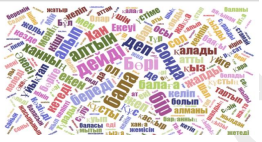 Сабақ тақырыбы анықталады. Сабақ мақсаты таныстырылады.Қызығушылықты ояту, сабаққа болжам жасау. Оқушыларға шағын мәтін таратылады. Ж.Тыңдалым алды тапсырма.Мұғалім қиял-ғажайып ертегілерді таңдап, тыңдалым мәтіні ретінде ұсынуына болады. Ертегі желісі бойынша «Сөздер бұлтын» құрып,оқушыларға ертегінің мазмұнын болжатады. Оқушылар сөздер тізімін визуалды көру арқылы ертегінің мазмұнын болжап, қысқаша әңгімелеп береді. Мысалы.Сабақ тақырыбы анықталады. Сабақ мақсаты таныстырылады.Қызығушылықты ояту, сабаққа болжам жасау. Оқушыларға шағын мәтін таратылады. Ж.Тыңдалым алды тапсырма.Мұғалім қиял-ғажайып ертегілерді таңдап, тыңдалым мәтіні ретінде ұсынуына болады. Ертегі желісі бойынша «Сөздер бұлтын» құрып,оқушыларға ертегінің мазмұнын болжатады. Оқушылар сөздер тізімін визуалды көру арқылы ертегінің мазмұнын болжап, қысқаша әңгімелеп береді. Мысалы.Сабақ тақырыбы анықталады. Сабақ мақсаты таныстырылады.http://zhasorken.kz/?p=5898Сабақтың ортасы      35 минутТыңдалым тапсырмасы.Оқушылар ертегіні тыңдайды. Ертегінің негізгі ойын анықтайтын жетекші сұрақтарға жауап береді.Жетекші сұрақтар:* Ертегі кейіпкерлері кімдер, оларға қандай баға бересіз ? * Оны қалай дәлелдей аласыз?  * Неге осындай болжам жасадыңыз? * Бұл шешімге қалай келдіңіз? * Неге бұлай болды?   * Бұл ертегі бізге қандай ой тастайды?* Ертегіден нені үйрендің? Жоғарыдағы «Сөздер бұлтының» ішінен негізгі ойды білдіретін кілт сөздерді белгілеп шығады. Неліктен екенін дәлелдейді, ойын анық жеткізеді.Тапсырма.Оқушылар ықпал түрлері бойынша теориялық
1-топ:Салыстыру бойынша қорытынды жасату, екі стиль ерекшеліктерін таныту.2-топ: 
Мәтін бойынша ауыспалы мағынадағы сөздерді, көркемдегіш құралдарды табады, өздері ойдан сөйлем құрайды.
3-топ:  
Ұсынылған суреттердің үзіндіге қатысы бар ма? Суреттерді сәйкестендір. Үзіндіден омоним сөздерді тауып, сөйлемдегі мағынасын жазыңыз.
Тыңдалымнан кейінгі тапсырма.Оқушылар топта ертегінің басқа нұсқасын ойлап, ұсынып көреді. Ертегіні әңгімелеу кезінде сөз ішіндегі және сөз аралығындағы ілгерінді, кейінді және тоғыспалы ықпал заңдылықтарын сақтайды.Одан соң әр топ сағат тілімен көрші тұрған  топ жұмысына ауысып танысады, түсініп комментарий береді. (бағалау) Тыңдалым тапсырмасы.Оқушылар ертегіні тыңдайды. Ертегінің негізгі ойын анықтайтын жетекші сұрақтарға жауап береді.Жетекші сұрақтар:* Ертегі кейіпкерлері кімдер, оларға қандай баға бересіз ? * Оны қалай дәлелдей аласыз?  * Неге осындай болжам жасадыңыз? * Бұл шешімге қалай келдіңіз? * Неге бұлай болды?   * Бұл ертегі бізге қандай ой тастайды?* Ертегіден нені үйрендің? Жоғарыдағы «Сөздер бұлтының» ішінен негізгі ойды білдіретін кілт сөздерді белгілеп шығады. Неліктен екенін дәлелдейді, ойын анық жеткізеді.Тапсырма.Оқушылар ықпал түрлері бойынша теориялық
1-топ:Салыстыру бойынша қорытынды жасату, екі стиль ерекшеліктерін таныту.2-топ: 
Мәтін бойынша ауыспалы мағынадағы сөздерді, көркемдегіш құралдарды табады, өздері ойдан сөйлем құрайды.
3-топ:  
Ұсынылған суреттердің үзіндіге қатысы бар ма? Суреттерді сәйкестендір. Үзіндіден омоним сөздерді тауып, сөйлемдегі мағынасын жазыңыз.
Тыңдалымнан кейінгі тапсырма.Оқушылар топта ертегінің басқа нұсқасын ойлап, ұсынып көреді. Ертегіні әңгімелеу кезінде сөз ішіндегі және сөз аралығындағы ілгерінді, кейінді және тоғыспалы ықпал заңдылықтарын сақтайды.Одан соң әр топ сағат тілімен көрші тұрған  топ жұмысына ауысып танысады, түсініп комментарий береді. (бағалау) Тыңдалым тапсырмасы.Оқушылар ертегіні тыңдайды. Ертегінің негізгі ойын анықтайтын жетекші сұрақтарға жауап береді.Жетекші сұрақтар:* Ертегі кейіпкерлері кімдер, оларға қандай баға бересіз ? * Оны қалай дәлелдей аласыз?  * Неге осындай болжам жасадыңыз? * Бұл шешімге қалай келдіңіз? * Неге бұлай болды?   * Бұл ертегі бізге қандай ой тастайды?* Ертегіден нені үйрендің? Жоғарыдағы «Сөздер бұлтының» ішінен негізгі ойды білдіретін кілт сөздерді белгілеп шығады. Неліктен екенін дәлелдейді, ойын анық жеткізеді.Тапсырма.Оқушылар ықпал түрлері бойынша теориялық
1-топ:Салыстыру бойынша қорытынды жасату, екі стиль ерекшеліктерін таныту.2-топ: 
Мәтін бойынша ауыспалы мағынадағы сөздерді, көркемдегіш құралдарды табады, өздері ойдан сөйлем құрайды.
3-топ:  
Ұсынылған суреттердің үзіндіге қатысы бар ма? Суреттерді сәйкестендір. Үзіндіден омоним сөздерді тауып, сөйлемдегі мағынасын жазыңыз.
Тыңдалымнан кейінгі тапсырма.Оқушылар топта ертегінің басқа нұсқасын ойлап, ұсынып көреді. Ертегіні әңгімелеу кезінде сөз ішіндегі және сөз аралығындағы ілгерінді, кейінді және тоғыспалы ықпал заңдылықтарын сақтайды.Одан соң әр топ сағат тілімен көрші тұрған  топ жұмысына ауысып танысады, түсініп комментарий береді. (бағалау) https://kk.wikipedia.org/wiki/%D0%A8%D0%B5%D1%88%D0%B5%D0%BD%D0%B4%D1%96%D0%BA_%D1%81%D3%A9%D0%B7Сабақтың соңыРефлексия 
5 минутСабақтың соңында оқушылар:Үйренгендері туралы ойланады1.Менің түсінгенім...2.Менің үйренгенім...3.Менің ұсыныстарым... 4.Кемшіліктер:Жетістік критерийлеріне сай бағаланады. Сабақтың соңында оқушылар:Үйренгендері туралы ойланады1.Менің түсінгенім...2.Менің үйренгенім...3.Менің ұсыныстарым... 4.Кемшіліктер:Жетістік критерийлеріне сай бағаланады. Сабақтың соңында оқушылар:Үйренгендері туралы ойланады1.Менің түсінгенім...2.Менің үйренгенім...3.Менің ұсыныстарым... 4.Кемшіліктер:Жетістік критерийлеріне сай бағаланады. 